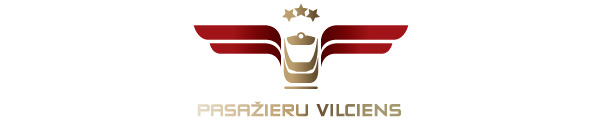 2019. gada 22. novembrī Informācija plašsaziņas līdzekļiemBraucieniem savienotā vilcienu maršrutā biļetes var iegādāties arī elektroniski AS “Pasažieru vilciens” mobilajā lietotnē ir veikti uzlabojumi, lai pasažieri, kuri ar vilcienu brauc savienotā maršrutā ar pārsēšanos uz citu līniju, varētu ērti iegādāties e-biļeti arī   šādam braucienam.Biļete savienotam maršrutam ir parocīga un arī finansiāli izdevīga gadījumos, kad pasažieris turpina ceļu vilcienā citā līnijā, veicot pārsēšanos pieturvietās, kas atrodas zonu ietvaros, t.i., stacijā “Rīga”, “Torņakalns” vai “Zemitāni”. Vilciena biļete šādam braucienam ir lētāka, nekā pērkot divas atsevišķas biļetes, kā arī, iegādājoties elektroniski jebkuru vilciena biļeti, papildus tiek piešķirta vēl 5% atlaide.Lai ieplānotu sev ērtāko un ātrāko nokļūšanu galamērķī, maršruta plānošanas rīkā Google maps ir integrēti “Pasažieru vilciena” reisi, kas sniedz iespēju lietotājam salīdzināt savā maršrutā pieejamos sabiedriskā transporta līdzekļus, aplūkot to kursēšanas grafikus un ceļā pavadāmo laiku, lai izvēlētos sev tīkamāko pārvietošanās veidu.  Par PV.Uzņēmums ir dibināts 2001. gada 2. novembrī. Akciju sabiedrība Pasažieru vilciens ir vienīgais iekšzemes sabiedriskā transporta pakalpojumu sniedzējs, kas pārvadā pasažierus pa dzelzceļu visā Latvijas teritorijā. AS Pasažieru vilciens ir patstāvīgs valsts īpašumā esošs uzņēmums. Eirobarometrs 2018. gada iedzīvotāju aptauja liecina, ka Pasažieru vilciens precizitāte un uzticamība ir augstākā Eiropā. Papildu informācijai:Agnese LīcīteAS „Pasažieru vilciens”Sabiedrisko attiecību daļas vadītājaTālr: 29467009E-pasts: agnese.licite@pv.lv 